О ПРИВИВКАХ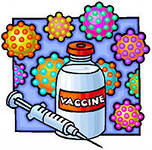 Проведенные правильно и в нужные сроки прививки обеспечивают надежную защиту от опасных для здоровья и жизни инфекционных заболеваний. По заключению Всемирной организации здравоохранения и Минздрава России, прививкам подлежат все дети, особенно с ослабленным здоровьем, для которых инфекционные болезни особенно опасны.Календарь прививок составлен так, чтобы ребенок был привит к тому возрасту, когда болезнь наиболее опасна. Несоблюдение графика прививок снижает их результативность, ребенок оказывается недостаточно защищенным и может заболеть.Не только ваш участковый педиатр должен заботиться о своевременных вакцинациях вашего ребенка. Каждая мать должна заботиться о защите от инфекций своего малыша, должна знать сроки проведения прививок и вовремя приходить в поликлинику для проведения очередной вакцинации.Иммунизация в рамках национального календаря профилактических прививок проводится вакцинами отечественного и зарубежного производства, зарегистрированными и разрешенными к применению в установленном порядке в соответствии с инструкциями по их применению.Детям, родившимся от матерей – носителей вируса гепатита В или больных вирусом гепатита В в третьем триместре беременности, вакцинация против вирусного гепатита В проводится по схеме 0-1-2-12 месяцев.Вакцинация против гепатита В 13 лет проводится ранее не привитым по схеме 0-1-6 месяцев.Вакцинация против краснухи проводится девочкам в 13 лет, ранее не привитым или получившим только одну прививку.Ревакцинация против туберкулеза проводится не инфицированным микробактериями туберкулеза туберкулинотрицательным детям.Ревакцинация против туберкулеза в 14 лет проводится не инфицированным микробактериями туберкулеза туберкулинотрицательным детям, не получившим прививку в 7 лет.Применяемые в рамках национального календаря профилактических прививок вакцины (кроме БЦЖ) можно вводить одновременно разными шприцами в разные участки тела или с интервалом в 1 месяц.При нарушении срока начала прививок последние проводят по схемам, предусмотренным настоящим календарем, и инструкциям по применению препаратов.